AYNİYAT SAYMANININ GÖREV VE YETKİLERİ:Ayniyat Saymanı:Kurumun tüm Devlet mallarını kapsayan ayniyat işlemlerini mevcut kanun, tüzük ve yönetmelik hükümlerine göre yönetmek  ve  gerekli  kayıtları tutmakla görevlidir.Taşınır mal kontrol yetkilisi tarafından düzenlenen ve imzalanan ayniyat tesellüm makbuzlarına ayniyat saymanı kendine ait yeri imza ederek baştabibe onaylatır. Depo ve ambar memurlarının hizmetlerini ayniyat açısından kontrol etmekle yükümlüdür.Ayniyat Talimatnamesi hükümleri dairesinde kayıtları tutar ve Sayıştay ve bakanlık hesabını verir Depo ve ambar memurlarının hizmetlerini ayniyat açısından kontrol etmekle yükümlüdür.Kayıtlarını internet üzerinden ÇKYS-MKYS üzerinden tutar.Görevini Kalite Yönetim Sistem politikası ,hedefleri ve prosedürlerine uygun olarak yürütür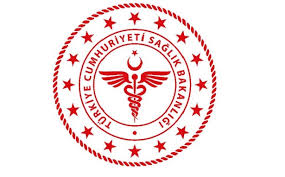 SAVUR PROF. DR. AZİZ SANCAR İLÇE DEVLET HASTANESİAYNİYAT SAYMANININ GÖREV YETKİ VE SORUMLULUKLARISAVUR PROF. DR. AZİZ SANCAR İLÇE DEVLET HASTANESİAYNİYAT SAYMANININ GÖREV YETKİ VE SORUMLULUKLARISAVUR PROF. DR. AZİZ SANCAR İLÇE DEVLET HASTANESİAYNİYAT SAYMANININ GÖREV YETKİ VE SORUMLULUKLARISAVUR PROF. DR. AZİZ SANCAR İLÇE DEVLET HASTANESİAYNİYAT SAYMANININ GÖREV YETKİ VE SORUMLULUKLARISAVUR PROF. DR. AZİZ SANCAR İLÇE DEVLET HASTANESİAYNİYAT SAYMANININ GÖREV YETKİ VE SORUMLULUKLARISAVUR PROF. DR. AZİZ SANCAR İLÇE DEVLET HASTANESİAYNİYAT SAYMANININ GÖREV YETKİ VE SORUMLULUKLARISAVUR PROF. DR. AZİZ SANCAR İLÇE DEVLET HASTANESİAYNİYAT SAYMANININ GÖREV YETKİ VE SORUMLULUKLARISAVUR PROF. DR. AZİZ SANCAR İLÇE DEVLET HASTANESİAYNİYAT SAYMANININ GÖREV YETKİ VE SORUMLULUKLARI KODUKY.YD.11YAYIN TARİHİ05.01.2018REVİZYON TARİHİ 18.01.2022REVİZYON NO01SAYFA SAYISI 01HAZIRLAYANKONTROL EDENONAYLAYANKalite Yönetim Direktörüİdari ve Mali İşler Müdür V.BaşhekimTürkan GELENVeysel ŞAŞMAZOğuz ÇELİK